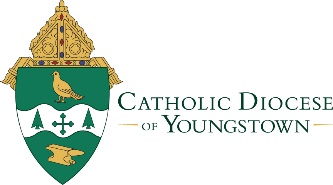 Office of Faith Formation and Lay Ecclesial Ministry Directory for CatechesisAPPLICATION FOR DIOCESAN CERTIFICATION1.	Title     (circle)     Brother      Deacon      Dr.      Miss      Mr.      Mrs.      Ms.      Reverend      Sister                                                                                                   Phone		                   PhoneName___________________________________ Home/Cell ________________ Work ________________Address	_______________________________________Email__________________________________City	________________________________State________________________Zip__________________Parish of membership_________________________________City_______________________________Parish/School of Ministerial Service	_______________________________________________________   	Parish/School	CityIndicate any other name used for your records:________________________________________________2.	Indicate your Ministry Role(s):       Should you serve in more than one area, note with an * your primary	                                                         ministry (higher percentage of time). Only one certificate will be issued.3.	This application is for (check one):	_____One-Year certificate		_____Renewal of One-Year (maximum of 4 renewals)	_____Four-Year certificate		_____Renewal of Four-Year Certificate                     _____New Employee - Hire Date ______________4.	Complete the List of Courses attended since your last certificate on the other side of this application form.  	Also include the signatures of applicant and administrator.Return to:Office of Faith Formation                           $15.00 PROCESSING FEE MUST ACCOMPANY THIS FORMand Lay Ecclesial Ministry                     Make checks payable to: Office of Faith Formation and Lay Ecclesial Ministry 225 Elm Street Youngstown, OH 44503                         (330) 744-8451Do Not Write BelowType of certificate granted:	_________________________________________  1 year _____  4 year _____Approved by________________________________________Valid_________________________________			OVER____ Adult Faith Formation Minister____ Parish Adolescent Catechist____ Campus Minister____ Parish Coordinator of Faith Formation____ Catholic Elementary School Religion Teacher____ Parish Coordinator of Youth Ministry____ Catholic High School Religion Teacher____ Parish Director of  Faith Formation____ Catholic School Assistant Principal____ Parish Director of Youth Ministry          ____ Catholic School Principal____ Parish Elementary  Catechist____ Christian Initiation Minister____ Parish Elementary  Principal____ Diocesan Office of Catholic Schools Staff____ Pastoral Associate____ Diocesan Office of Faith Formation and Lay Ecclesial Ministry Staff____ Pastoral MinisterPLEASE NOTE:All components of the Diocese of Youngstown Safe Environment Policy for the Protection of Children and Vulnerable Adults must be fulfilled and submitted on the Compliance checklist to the Safe Environment Coordinator by the parish or school compliance officer. No applications will be processed until compliance is verified.PLEASE NOTE:All components of the Diocese of Youngstown Safe Environment Policy for the Protection of Children and Vulnerable Adults must be fulfilled and submitted on the Compliance checklist to the Safe Environment Coordinator by the parish or school compliance officer. No applications will be processed until compliance is verified.PLEASE NOTE:All components of the Diocese of Youngstown Safe Environment Policy for the Protection of Children and Vulnerable Adults must be fulfilled and submitted on the Compliance checklist to the Safe Environment Coordinator by the parish or school compliance officer. No applications will be processed until compliance is verified.PLEASE NOTE:All components of the Diocese of Youngstown Safe Environment Policy for the Protection of Children and Vulnerable Adults must be fulfilled and submitted on the Compliance checklist to the Safe Environment Coordinator by the parish or school compliance officer. No applications will be processed until compliance is verified.PLEASE NOTE:All components of the Diocese of Youngstown Safe Environment Policy for the Protection of Children and Vulnerable Adults must be fulfilled and submitted on the Compliance checklist to the Safe Environment Coordinator by the parish or school compliance officer. No applications will be processed until compliance is verified.PLEASE NOTE:All components of the Diocese of Youngstown Safe Environment Policy for the Protection of Children and Vulnerable Adults must be fulfilled and submitted on the Compliance checklist to the Safe Environment Coordinator by the parish or school compliance officer. No applications will be processed until compliance is verified.PLEASE NOTE:All components of the Diocese of Youngstown Safe Environment Policy for the Protection of Children and Vulnerable Adults must be fulfilled and submitted on the Compliance checklist to the Safe Environment Coordinator by the parish or school compliance officer. No applications will be processed until compliance is verified.PLEASE NOTE:All components of the Diocese of Youngstown Safe Environment Policy for the Protection of Children and Vulnerable Adults must be fulfilled and submitted on the Compliance checklist to the Safe Environment Coordinator by the parish or school compliance officer. No applications will be processed until compliance is verified.PLEASE NOTE:All components of the Diocese of Youngstown Safe Environment Policy for the Protection of Children and Vulnerable Adults must be fulfilled and submitted on the Compliance checklist to the Safe Environment Coordinator by the parish or school compliance officer. No applications will be processed until compliance is verified.PLEASE NOTE:All components of the Diocese of Youngstown Safe Environment Policy for the Protection of Children and Vulnerable Adults must be fulfilled and submitted on the Compliance checklist to the Safe Environment Coordinator by the parish or school compliance officer. No applications will be processed until compliance is verified.PLEASE NOTE:All components of the Diocese of Youngstown Safe Environment Policy for the Protection of Children and Vulnerable Adults must be fulfilled and submitted on the Compliance checklist to the Safe Environment Coordinator by the parish or school compliance officer. No applications will be processed until compliance is verified.5.    Certificate or Renewal of Certificate requiring Clock Hours5.    Certificate or Renewal of Certificate requiring Clock Hours5.    Certificate or Renewal of Certificate requiring Clock Hours5.    Certificate or Renewal of Certificate requiring Clock Hours5.    Certificate or Renewal of Certificate requiring Clock Hours5.    Certificate or Renewal of Certificate requiring Clock Hours5.    Certificate or Renewal of Certificate requiring Clock Hours5.    Certificate or Renewal of Certificate requiring Clock Hours5.    Certificate or Renewal of Certificate requiring Clock Hours5.    Certificate or Renewal of Certificate requiring Clock Hours5.    Certificate or Renewal of Certificate requiring Clock HoursCourse TitleCourse TitleDateLocationLocationLocationInstructorInstructorInstructorClock HoursClock HoursTotalTotalTotalTotalTotalTotalTotalTotalTotal6.    Certificate or Renewal of Certificate requiring College Hours from a Catholic college or university.  Please provide transcripts.6.    Certificate or Renewal of Certificate requiring College Hours from a Catholic college or university.  Please provide transcripts.6.    Certificate or Renewal of Certificate requiring College Hours from a Catholic college or university.  Please provide transcripts.6.    Certificate or Renewal of Certificate requiring College Hours from a Catholic college or university.  Please provide transcripts.6.    Certificate or Renewal of Certificate requiring College Hours from a Catholic college or university.  Please provide transcripts.6.    Certificate or Renewal of Certificate requiring College Hours from a Catholic college or university.  Please provide transcripts.6.    Certificate or Renewal of Certificate requiring College Hours from a Catholic college or university.  Please provide transcripts.6.    Certificate or Renewal of Certificate requiring College Hours from a Catholic college or university.  Please provide transcripts.6.    Certificate or Renewal of Certificate requiring College Hours from a Catholic college or university.  Please provide transcripts.6.    Certificate or Renewal of Certificate requiring College Hours from a Catholic college or university.  Please provide transcripts.6.    Certificate or Renewal of Certificate requiring College Hours from a Catholic college or university.  Please provide transcripts.Course TitleCourse TitleDateCollege or UniversityCollege or UniversityCollege or UniversityInstructorInstructorInstructorCollege Hours Semester/QuarterCollege Hours Semester/QuarterTotalTotalTotalTotalTotalTotalTotalTotalTotal7.    Record of College Degree(s).7.    Record of College Degree(s).7.    Record of College Degree(s).7.    Record of College Degree(s).7.    Record of College Degree(s).7.    Record of College Degree(s).7.    Record of College Degree(s).7.    Record of College Degree(s).7.    Record of College Degree(s).7.    Record of College Degree(s).7.    Record of College Degree(s).DegreeDegreeDateCollege or UniversityCollege or UniversityCollege or UniversityMajorMajorMajorCollege Hours Semester/QuarterCollege Hours Semester/Quartertotaltotaltotaltotaltotaltotaltotaltotaltotal8.   Signature of applicant:“The information on this application is accurate and lists the formational experiences in which I have participated.  I attest that I am a practicing Catholic and over twenty-one years of age.  I will strive to serve as a minister in accord with the policies of the Diocese of Youngstown.”8.   Signature of applicant:“The information on this application is accurate and lists the formational experiences in which I have participated.  I attest that I am a practicing Catholic and over twenty-one years of age.  I will strive to serve as a minister in accord with the policies of the Diocese of Youngstown.”8.   Signature of applicant:“The information on this application is accurate and lists the formational experiences in which I have participated.  I attest that I am a practicing Catholic and over twenty-one years of age.  I will strive to serve as a minister in accord with the policies of the Diocese of Youngstown.”8.   Signature of applicant:“The information on this application is accurate and lists the formational experiences in which I have participated.  I attest that I am a practicing Catholic and over twenty-one years of age.  I will strive to serve as a minister in accord with the policies of the Diocese of Youngstown.”8.   Signature of applicant:“The information on this application is accurate and lists the formational experiences in which I have participated.  I attest that I am a practicing Catholic and over twenty-one years of age.  I will strive to serve as a minister in accord with the policies of the Diocese of Youngstown.”8.   Signature of applicant:“The information on this application is accurate and lists the formational experiences in which I have participated.  I attest that I am a practicing Catholic and over twenty-one years of age.  I will strive to serve as a minister in accord with the policies of the Diocese of Youngstown.”8.   Signature of applicant:“The information on this application is accurate and lists the formational experiences in which I have participated.  I attest that I am a practicing Catholic and over twenty-one years of age.  I will strive to serve as a minister in accord with the policies of the Diocese of Youngstown.”8.   Signature of applicant:“The information on this application is accurate and lists the formational experiences in which I have participated.  I attest that I am a practicing Catholic and over twenty-one years of age.  I will strive to serve as a minister in accord with the policies of the Diocese of Youngstown.”8.   Signature of applicant:“The information on this application is accurate and lists the formational experiences in which I have participated.  I attest that I am a practicing Catholic and over twenty-one years of age.  I will strive to serve as a minister in accord with the policies of the Diocese of Youngstown.”8.   Signature of applicant:“The information on this application is accurate and lists the formational experiences in which I have participated.  I attest that I am a practicing Catholic and over twenty-one years of age.  I will strive to serve as a minister in accord with the policies of the Diocese of Youngstown.”8.   Signature of applicant:“The information on this application is accurate and lists the formational experiences in which I have participated.  I attest that I am a practicing Catholic and over twenty-one years of age.  I will strive to serve as a minister in accord with the policies of the Diocese of Youngstown.”Signature of ApplicantSignature of ApplicantSignature of ApplicantSignature of ApplicantSignature of ApplicantSignature of ApplicantDateDate9.   Signature of your immediate supervisor (Pastor, PDRE, Pastoral Minister, School Principal):“I affirm that the applicant serves in ministry at this parish or school.  The applicant is a practicing Catholic, is suited for this ministerial role, and is over twenty-one years of age.  The information on this form is an accurate reflection of the formational experiences in which the applicant has participated.9.   Signature of your immediate supervisor (Pastor, PDRE, Pastoral Minister, School Principal):“I affirm that the applicant serves in ministry at this parish or school.  The applicant is a practicing Catholic, is suited for this ministerial role, and is over twenty-one years of age.  The information on this form is an accurate reflection of the formational experiences in which the applicant has participated.9.   Signature of your immediate supervisor (Pastor, PDRE, Pastoral Minister, School Principal):“I affirm that the applicant serves in ministry at this parish or school.  The applicant is a practicing Catholic, is suited for this ministerial role, and is over twenty-one years of age.  The information on this form is an accurate reflection of the formational experiences in which the applicant has participated.9.   Signature of your immediate supervisor (Pastor, PDRE, Pastoral Minister, School Principal):“I affirm that the applicant serves in ministry at this parish or school.  The applicant is a practicing Catholic, is suited for this ministerial role, and is over twenty-one years of age.  The information on this form is an accurate reflection of the formational experiences in which the applicant has participated.9.   Signature of your immediate supervisor (Pastor, PDRE, Pastoral Minister, School Principal):“I affirm that the applicant serves in ministry at this parish or school.  The applicant is a practicing Catholic, is suited for this ministerial role, and is over twenty-one years of age.  The information on this form is an accurate reflection of the formational experiences in which the applicant has participated.9.   Signature of your immediate supervisor (Pastor, PDRE, Pastoral Minister, School Principal):“I affirm that the applicant serves in ministry at this parish or school.  The applicant is a practicing Catholic, is suited for this ministerial role, and is over twenty-one years of age.  The information on this form is an accurate reflection of the formational experiences in which the applicant has participated.9.   Signature of your immediate supervisor (Pastor, PDRE, Pastoral Minister, School Principal):“I affirm that the applicant serves in ministry at this parish or school.  The applicant is a practicing Catholic, is suited for this ministerial role, and is over twenty-one years of age.  The information on this form is an accurate reflection of the formational experiences in which the applicant has participated.9.   Signature of your immediate supervisor (Pastor, PDRE, Pastoral Minister, School Principal):“I affirm that the applicant serves in ministry at this parish or school.  The applicant is a practicing Catholic, is suited for this ministerial role, and is over twenty-one years of age.  The information on this form is an accurate reflection of the formational experiences in which the applicant has participated.9.   Signature of your immediate supervisor (Pastor, PDRE, Pastoral Minister, School Principal):“I affirm that the applicant serves in ministry at this parish or school.  The applicant is a practicing Catholic, is suited for this ministerial role, and is over twenty-one years of age.  The information on this form is an accurate reflection of the formational experiences in which the applicant has participated.9.   Signature of your immediate supervisor (Pastor, PDRE, Pastoral Minister, School Principal):“I affirm that the applicant serves in ministry at this parish or school.  The applicant is a practicing Catholic, is suited for this ministerial role, and is over twenty-one years of age.  The information on this form is an accurate reflection of the formational experiences in which the applicant has participated.9.   Signature of your immediate supervisor (Pastor, PDRE, Pastoral Minister, School Principal):“I affirm that the applicant serves in ministry at this parish or school.  The applicant is a practicing Catholic, is suited for this ministerial role, and is over twenty-one years of age.  The information on this form is an accurate reflection of the formational experiences in which the applicant has participated.Signature of AdministratorSignature of AdministratorSignature of AdministratorSignature of AdministratorSignature of AdministratorSignature of AdministratorDateDateTitleTitleTitleParish/SchoolParish/SchoolCityCity